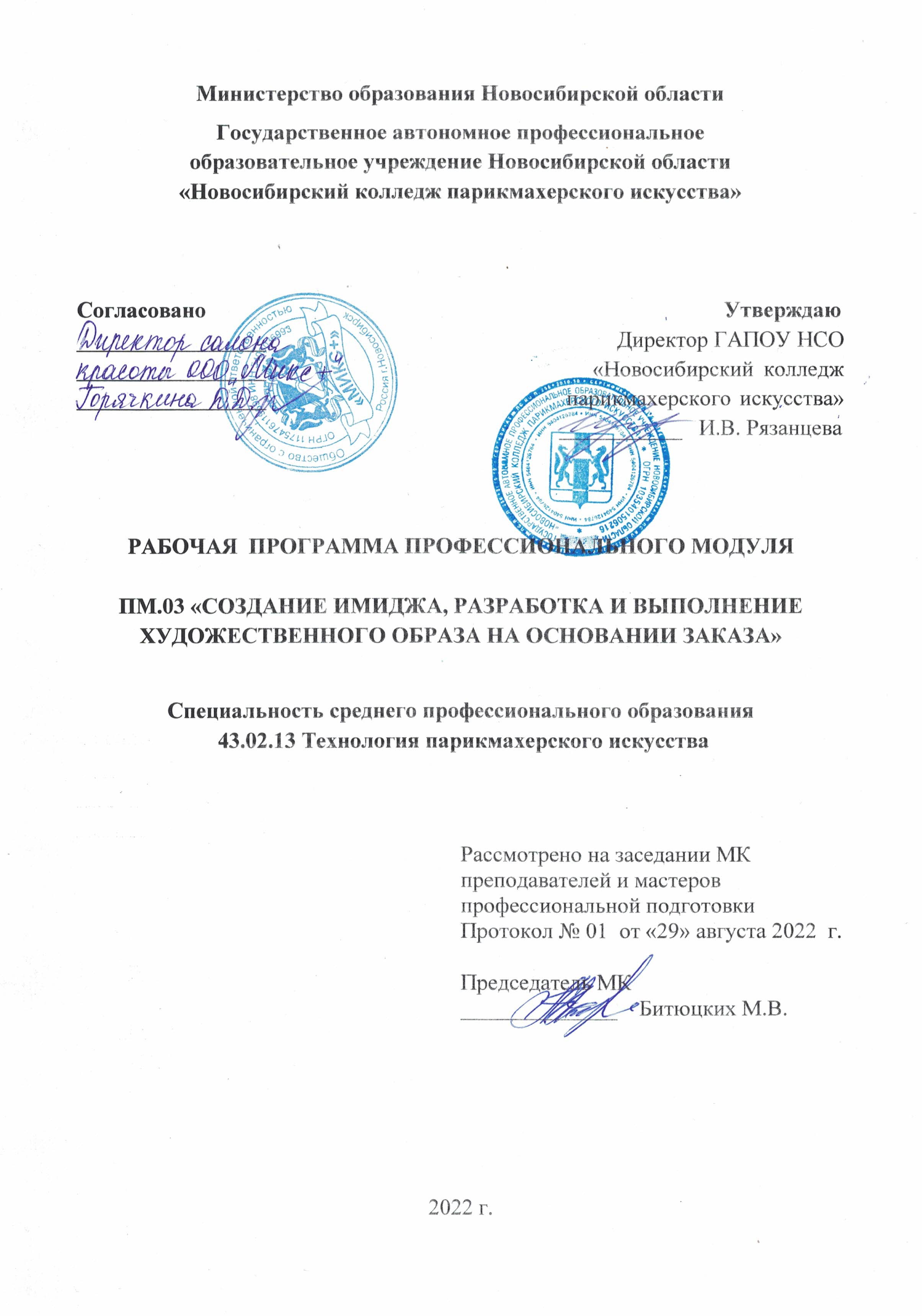 Рабочая  программа профессионального модуля разработана на основе Федерального государственного образовательного стандарта среднего профессионального образования (далее – ФГОС СПО) по специальности 43.02.13 Технология парикмахерского искусства, укрупненная группа профессий 43.00.00 Сервис и туризм. Срок получения СПО по ППССЗ в очной форме обучения - 3 года 10 месяцев.Организация-разработчик: ГАПОУ НСО «Новосибирский колледж парикмахерского искусства» Разработчики:Алферова Л.С., зам директора по УПР Черницкая Н.В., методист ВКБитюцких М.В., мастер  производственного обучения  ВККРассмотрена и рекомендована к утверждению на заседании методической комиссии преподавателей и мастеров профессиональной подготовки29.08.2022 г.   протокол № 1 ©  ГАПОУ НСО «Новосибирский колледж парикмахерского искусства», 2022.СОДЕРЖАНИЕ	1. ОБЩАЯ ХАРАКТЕРИСТИКА РАБОЧЕЙ ПРОГРАММЫПРОФЕССИОНАЛЬНОГО МОДУЛЯПМ.03. Создание имиджа, разработка и выполнение художественного образа на основании заказа1.1. Область применения рабочей программыРабочая программа профессионального модуля является частью основной профессиональной образовательной программы в соответствии с ФГОС СПО по специальности 43.02.13 Технология парикмахерского искусства.1.2. Цель и планируемые результаты освоения профессионального модуля В результате изучения профессионального модуля студент должен освоить основной вид деятельности Создание имиджа, разработка и выполнение художественного образа на основании заказа и соответствующие ему профессиональные компетенции:1.2.1. Перечень общих компетенций1.2.2. Перечень профессиональных компетенций В результате освоения профессионального модуля студент должен:1.2.3. Перечень личностных результатовВ результате освоения профессионального модуля обучающийся должен проявить личностные результаты:1.3. Количество часов, отводимое на освоение профессионального модуляВсего часов – 584Из них   на освоение МДК – 312, на практики – 216, в том числе учебную –72 и производственную – 144самостоятельная работа  – 56. 2. Структура и содержание профессионального модуля2.1. Структура профессионального модуля  ПМ 03. Создание имиджа, разработка и выполнение художественного образа на основании заказа2.2. Тематический план и содержание профессионального модуля ПМ 03. Создание имиджа, разработка и выполнение художественного образа на основании заказа3. УСЛОВИЯ РЕАЛИЗАЦИИ ПРОГРАММЫ ПРОФЕССИОНАЛЬНОГО  МОДУЛЯ3.1. Для реализации программы профессионального модуля предусмотрены следующие специальные помещения:Кабинет: социально-экономических дисциплин, оснащенный оборудованием, техническими средствами: проектор; сканер; принтер; программное обеспечение общего и профессионального назначения; персональный компьютер  для преподавателя; экран; мультимедийный проектор; телевизор; DVD (проигрыватель).Лаборатории:   постижерных работ и исторической прически, моделирования и художественного оформления прически, оснащенные в соответствии с п. 6.2.1. Рабочей программы по специальности.Мастерские: салон-парикмахерская, оснащенные в соответствии с п. 6.2.2. Рабочей программы по специальности.Оснащенные  базы практики,  в соответствии с п.  6.2.3  Рабочей программы по специальности.3.2. Информационное обеспечение реализации программыДля реализации программы библиотечный фонд образовательной организации имеет  печатные и электронные образовательные и информационные ресурсы, рекомендуемые для использования в образовательном процессе.3.2.1. Печатные изданияБарышев А.Ф. Маркетинг: учебник. – 11-е изд. –  М.: ИЦ «Академия», 2017.Беспалова. Т.И. Основы художественного проектирования прически. Специальный рисунок. – М.: ИЦ Академия, 2017.Драчева Е.Л., Юликов Л.И. Менеджмент: учебник. – 17-е изд. –  М.: ИЦ «Академия», 2017.Королева С.И. Моделирование причесок различного назначения с учетом актуальных тенденций моды: учебник для использования в образовательном процессе образовательных организаций, реализующих программы среднего профессионального образования по специальности "Технология парикмахерского искусства" / С. И. Королева. - 3-е изд., стер. - Москва: Академия, 2018. - 159 с.Черниченко Т.А., Плотникова И.Ю. Стилистика и создание имиджа. Учебник для студентов учреждений среднего профессионального образования, обучающихся по специальности "Технология парикмахерского искусства". – М.: Академия, 2018.   3.2.2. Электронные издания (электронные ресурсы)Форум парикмахеров - режим доступа: www.parikmaher.net.ru; Профессиональная Парикмахерская Газета - режим доступа: http://gazeta-p.ru/;Форум парикмахеров - режим доступа: http://www.hairforum.ru/;Портал индустрии красоты - режим доступа: http://www.hairlife.ru.Ли Бейган_Грим для театра, кино и телевидения.pdf (vk.com)Сыромятникова И._Искусство грима и макияжа.pdf (vk.com)Special Makeup Effects for Stage and Screen (20.. (vk.com)http://pmanag.samgtu.ru/sites/pmanag.samgtu.ru/files/menedzhment_i_marketing.pdf 3.2.3. Дополнительные источники Постановление Главного государственного санитарного врача РФ от 24.12.2020 N 44 "Об утверждении санитарных правил СП 2.1.3678-20 "Санитарно-эпидемиологические требования к эксплуатации помещений, зданий, сооружений, оборудования и транспорта, а также условиям деятельности хозяйствующих субъектов, осуществляющих продажу товаров, выполнение работ или оказание услуг" (Зарегистрировано в Минюсте России 30.12.2020 N 61953) https://www.rospotrebnadzor.ru/files/news/SP2.1.3678-20_uslugi.pdfТехническое описание. Парикмахерское искусство// WSR 2020_TD29_EN. – Москва, 2020.   Андреева С.В. Имиджелогия: курс лекций. – Изд.: Кем. гос. институт культуры, 2017. – 72 с. Константинов А.В. Основы постижёрного дела [Эл. ресурс]: Учебник для СПО. – режим доступа https://yadi.sk/d/D94bjyuBUXkHnhttp://grim.com.ruЛифиц И.М. Стандартизация, метрология и подтверждение соответствия: учеб. для бакалавров/ И.М.Лифиц. – 13-е изд., перераб. и доп. – М.: Юрайт, 2019. – 363 с.  Непейвода С.И. Грим: учебное пособие / С.И. Непейвода. – 4-е изд., стер. – Санкт-Петербург : Лань : ПЛАНЕТА МУЗЫКИ, 2020. – 128с.Связь грима, прически и костюма в сценическом образе (vneshnii-oblik.ru)Синицына О.Н. Основы маркетинга сферы услуг: учебник для студентов учреждений СПО. – М.: ИЦ «Академия», 2018.  Периодические издания:Журнал «Долорес. Прически. Косметика. Мода»: ежеквартальный журнал Союза парикмахеров и косметологов России [Текст] [Электр. версия] / учредитель ООО «Издательский дом «Долорес»». -  2018-2022. – Режим доступа:  http://doloreslife.ru/Журнал «Парикмахер-стилист-визажист». - М.: ИД «Панорама», 2018-2022. - Режим доступа: https://panor.ru/magazines/parikmakher-stilist-vizazhist.htmlЖурнал Hairs how [Электр. версия].  –  М.: ООО «Бизнес Бьюти», 2018-2022. - Режим доступа: http://hair.su/zhurnaly/ Журнал «Стильные прически». –  М.: АО «КОНЛИГА МЕДИА», 2018-2022. - Режим доступа: https://litportal.ru/avtory/redakciya-zhurnala-stilnye-pricheski/Журнал ESTEL HAUTE COUTURE. – СПб.: ООО «ЮНИКОСМЕТИК» 2018-2022. Режим доступа:  https://www.estel.pro/ Журнал ELLE.RU: женский он-лайн журнал о моде. – 2018-2022. - Режим доступа: https://www.elle.ru/ 4. КОНТРОЛЬ И ОЦЕНКА РЕЗУЛЬТАТОВ ОСВОЕНИЯ ПРОФЕССИОНАЛЬНОГО МОДУЛЯСтр.1. ОБЩАЯ ХАРАКТЕРИСТИКА РАБОЧЕЙ ПРОГРАММЫ ПРОФЕССИОНАЛЬНОГО МОДУЛЯ42. СТРУКТУРА И СОДЕРЖАНИЕ ПРОФЕССИОНАЛЬНОГО МОДУЛЯ83.  УСЛОВИЯ РЕАЛИЗАЦИИ ПРОГРАММЫ ПРОФЕССИОНАЛЬНОГО  МОДУЛЯ194. КОНТРОЛЬ И ОЦЕНКА РЕЗУЛЬТАТОВ ОСВОЕНИЯ ПРОФЕССИОНАЛЬНОГО МОДУЛЯ20КодНаименование общих компетенцийОК 01. Выбирать способы решения задач профессиональной деятельности, применительно к различным контекстам.ОК 02.Осуществлять поиск, анализ и интерпретацию информации, необходимой для выполнения задач профессиональной деятельности.ОК 03.Планировать и реализовывать собственное профессиональное и личностное развитие.ОК 04.Работать в коллективе и команде, эффективно взаимодействовать с коллегами, руководством, клиентами.ОК 05.Осуществлять устную и письменную коммуникацию на государственном языке с учетом особенностей социального и культурного контекста.ОК 06.Проявлять гражданско-патриотическую позицию, демонстрировать осознанное поведение на основе традиционных общечеловеческих ценностей, применять стандарты антикоррупционного поведения.ОК 07.Содействовать сохранению окружающей среды, ресурсосбережению, эффективно действовать в чрезвычайных ситуациях.ОК 08.Использовать средства физической культуры для сохранения и укрепления здоровья в процессе профессиональной деятельности и поддержание необходимого уровня физической подготовленности.ОК 09.Использовать информационные технологии в профессиональной деятельности.ОК 10.Пользоваться профессиональной документацией на государственном и иностранном языке.ОК 11.Использовать знания по финансовой грамотности, планировать предпринимательскую деятельность в профессиональной сфере.КодНаименование видов деятельности и профессиональных компетенцийВД 3.Создание имиджа, разработка и выполнение художественного образа на основании заказаПК 3.1.Создавать имидж клиента на основе анализа индивидуальных особенностей и его потребностей.ПК 3.2.Разрабатывать концепцию художественного образа на основании заказа.ПК 3.3.Выполнять художественные образы на основе разработанной концепции.ПК 3.4.Разрабатывать предложения по повышению качества обслуживания клиентов.Иметь практический опытСоздание имиджа клиента на основе анализа индивидуальных особенностей и потребностей.разработка концепции художественных образов;выполнение конкурсных и подиумных работ в сфере парикмахерского искусства; составление экспозиции работ, оформление профессионального портфолио;анализ рынка парикмахерских услуг;продвижение профессиональных услуг и товаров;применение стандартов обслуживания;расчет стоимости услуг в соответствии с объемом работ.уметьРазрабатывать концепцию имиджа клиента;создавать имидж клиента на основе анализа индивидуальных особенностей и потребностей;разрабатывать и выполнять конкурсные и подиумные работы в сфере парикмахерского искусства;составлять экспозицию работ, оформлять профессиональный портфолио;разрабатывать концепции художественных образов;проводить предварительный опрос клиентов и добиваться получения информативных ответов на все важные вопросы;поддерживать позитивный контакт с клиентом в течение всей процедуры;получать обратную связь от клиента до окончания процедуры;рассчитывать стоимость услуг в соответствии с объемом работ.обеспечивать эффективные коммуникации с клиентами.знатьстили в парикмахерском искусстве;художественную систему моделирования причесок и стрижек;тенденции моды в стилистике и технологиях парикмахерских услуг, в художественной творческой деятельности; принципы индивидуальной особенности и потребности потребителя, имиджа клиента;художественную систему – выбор типажа, стилевая направленность, одежда, прическа, макияж;значение художественного образа в развитии парикмахерского искусства; особенности создания коллекции, подиумных и конкурсных работ;общие принципы разработки коллекции причесок;виды и технологические аспекты конкурсных и подиумных работ в сфере парикмахерского искусства;основы разработки схем, эскизов, обоснование технологии;пожелания клиента, методику проведения предварительного опроса и уточнения конкретных  моментов;возможные способы и источники получения информации;формы и стили коммуникации с клиентами различных культур, возрастов, ожиданий и предпочтений;важность самоорганизации, основы тайм менеджмента и самопрезентации;базовые принципы успешной работы с клиентской базой;основные показатели и методику расчета стоимости услуг;схемы проведения акций.Код ЛРЛичностные результаты реализации программы воспитания ЛР 1Осознающий себя гражданином и защитником великой страныЛР 2Проявляющий активную гражданскую позицию, демонстрирующий приверженность принципам честности, порядочности, открытости, экономически активный и участвующий в студенческом и территориальном самоуправлении, в том числе на условиях добровольчества, продуктивно взаимодействующий и участвующий в деятельности общественных организацийЛР 3Соблюдающий нормы правопорядка, следующий идеалам гражданского общества, обеспечения безопасности, прав и свобод граждан России. Лояльный к установкам и проявлениям представителей субкультур, отличающий их от групп с деструктивным и девиантным поведением. Демонстрирующий неприятие и предупреждающий социально опасное поведение окружающихЛР 4Проявляющий и демонстрирующий уважение к людям труда, осознающий ценность собственного труда. Стремящийся к формированию в сетевой среде личностно и профессионального конструктивного «цифрового следа»ЛР 5Демонстрирующий приверженность к родной культуре, исторической памяти на основе любви к Родине, родному народу, малой родине, принятию традиционных ценностей многонационального народа РоссииЛР 6Проявляющий уважение к людям старшего поколения и готовность к участию в социальной поддержке и волонтерских движенияхЛР 7Осознающий приоритетную ценность личности человека; уважающий собственную и чужую уникальность в различных ситуациях, во всех формах и видах деятельности.ЛР 8Проявляющий и демонстрирующий уважение к представителям различных этнокультурных, социальных, конфессиональных и иных групп. Сопричастный к сохранению, преумножению и трансляции культурных традиций и ценностей многонационального российского государстваЛР 9Соблюдающий и пропагандирующий правила здорового и безопасного образа жизни, спорта; предупреждающий либо преодолевающий зависимости от алкоголя, табака, психоактивных веществ, азартных игр и т.д. Сохраняющий психологическую устойчивость в ситуативно сложных или стремительно меняющихся ситуацияхЛР 10Заботящийся о защите окружающей среды, собственной и чужой безопасности, в том числе цифровойЛР 11Проявляющий уважение к эстетическим ценностям, обладающий основами эстетической культурыЛичностные результаты реализации программы воспитания, определенные отраслевыми требованиями к деловым качествам личности (ГОСТ Р 51142-2019. Услуги бытовые. Услуги парикмахерских и салонов красоты. Общие технические условия)ЛР 13Удовлетворяющий гигиенические и эстетические потребности клиента в соответствии с оказываемой услугой и запросами потребителяЛР 14Обеспечивающий соблюдение требований технологической безопасности, производственной санитарии, эстетики и эргономики  ЛР 15 Соблюдающий требования к внешнему виду и культуре поведения работников индустрии красотыКоды профессиональных общих компетенций, коды личностных результатовНаименования разделов профессионального модуля**Суммарный объем нагрузки, час.Занятия во взаимодействии с преподавателем, часЗанятия во взаимодействии с преподавателем, часЗанятия во взаимодействии с преподавателем, часЗанятия во взаимодействии с преподавателем, часЗанятия во взаимодействии с преподавателем, часЗанятия во взаимодействии с преподавателем, часЗанятия во взаимодействии с преподавателем, часСамостоятельная работаКоды профессиональных общих компетенций, коды личностных результатовНаименования разделов профессионального модуля**Суммарный объем нагрузки, час.Обучение по МДКОбучение по МДКОбучение по МДКПрактич.подготовкаПрактич.подготовкаПрактич.подготовкаПрактич.подготовкаСамостоятельная работаКоды профессиональных общих компетенций, коды личностных результатовНаименования разделов профессионального модуля**Суммарный объем нагрузки, час.ВсегоЛабораторных и практических занятийКурсовых работ (проектов)*УчебнаяУчебнаяПроизводственная (если предусмотрена рассредоточенная практика)Производственная (если предусмотрена рассредоточенная практика)Самостоятельная работа12345677889ПК 3.4ОК 01-10ЛР 1 - ЛР 4, ЛР 10, ЛР 14, ЛР 15Раздел 1. Стандартизация и подтверждение соответствия МДК. 03.01. Стандартизация и подтверждение соответствия34306-----4ПК 3.4.ОК 01- 10ЛР 1 - ЛР 4, ЛР 9, ЛР 10, ЛР 14, 15Раздел 2. Основы маркетинга сферы услугМДК.03.02 Основы маркетинга сферы услуг605016-----10ПК 3.1, ПК 3.2ПК 3.3.ОК 01- 10ЛР 2, ЛР 4, ЛР 5 - ЛР 8, ЛР 11, ЛР 13 - ЛР 15Раздел 3. Стилистика и создание имиджаМДК. 03.03. Стилистика и создание имиджа34623212016 (входит в состав ЛПЗ)7272--42ПК 3.1, ПК 3.2ПК 3.3, ПК 3.4.ОК 01- 10Практическая подготовка: производственная практика (по профилю специальности), часов (если предусмотрена итоговая (концентрированная) практика)144144144Всего:58431214216721441445656Наименование разделов и тем профессиональ-ного модуля (ПМ), междисциплинарных курсов (МДК)Содержание учебного материала,лабораторные работы и практические занятия, самостоятельная учебная работа обучающихся, курсовая работа (проект) Объем часовУровень освоения1234Раздел 1. Стандартизация и подтверждение соответствияРаздел 1. Стандартизация и подтверждение соответствия34МДК. 03.01. Стандартизация и подтверждение соответствияМДК. 03.01. Стандартизация и подтверждение соответствия30Тема 1. Основы стандартизацииТема 1.1.Сущность стандартизации и составляющиеСодержание 4Тема 1. Основы стандартизацииТема 1.1.Сущность стандартизации и составляющие1. Значение стандартизации в профессиональной деятельности.42Тема 1. Основы стандартизацииТема 1.1.Сущность стандартизации и составляющие2. Цели и задачи стандартизации в России. 42Тема 1. Основы стандартизацииТема 1.1.Сущность стандартизации и составляющие3. Основные направления развития стандартизации. Функции стандартизации.42Тема 1. Основы стандартизацииТема 1.1.Сущность стандартизации и составляющие4. Объекты стандартизации: понятие, классификация объектов, их определение42Тема 1. Основы стандартизацииТема 1.1.Сущность стандартизации и составляющие5. Субъекты стандартизации: организации, органы и службы.42Тема 1.2.Нормативные документы по стандартизации и их применениеСодержание 4Тема 1.2.Нормативные документы по стандартизации и их применение1. Виды нормативных документов, их определение.42Тема 1.2.Нормативные документы по стандартизации и их применение2. Технические регламенты. 42Тема 1.2.Нормативные документы по стандартизации и их применение3. Стандарты: понятие, категории и виды.42Тема 1.2.Нормативные документы по стандартизации и их применениеТематика практических занятий 2Тема 1.2.Нормативные документы по стандартизации и их применениеПрактическое занятие № 1. Изучение нормативных документов по стандартизации применительно к сфере сервиса2Тема 1.3.Правовые основы стандартизацииСодержание 2Тема 1.3.Правовые основы стандартизации1. Федеральный закон «О техническом   регулировании»22Тема 1.3.Правовые основы стандартизации2. Закон РФ «О защите прав потребителей». 22Тема 2. Подтверждение соответствияТема 2.1.Основы оценки соответствияСодержание 6Тема 2. Подтверждение соответствияТема 2.1.Основы оценки соответствия1. Оценка соответствия, декларирование соответствия, сертификация62Тема 2. Подтверждение соответствияТема 2.1.Основы оценки соответствия2. Задачи, объекты и субъекты подтверждения соответствия. 62Тема 2. Подтверждение соответствияТема 2.1.Основы оценки соответствия3. Формы подтверждения соответствия62Тема 2. Подтверждение соответствияТема 2.1.Основы оценки соответствияТематика практических занятий 2Тема 2. Подтверждение соответствияТема 2.1.Основы оценки соответствияПрактическое занятие №2. Правила проведения сертификации2Тема 2.2.Качество продукции и услугСодержание 4Тема 2.2.Качество продукции и услуг1. Показатели качества продукции и услуг. 42Тема 2.2.Качество продукции и услуг2. Особенности сферы услуг.42Тема 2.2.Качество продукции и услуг3. Условия труда - назначение, виды, средства, методы, нормативно – правовую базу проведения контроля качества продукции и парикмахерских услуг 42Тема 2.2.Качество продукции и услуг4. Критерии и составляющие качества услуг.42Тема 2.3.Идентификация парфюмерно- косметической продукцииСодержание 4Тема 2.3.Идентификация парфюмерно- косметической продукции1. Понятие, виды, критерии, показатели парфюмерно-косметической продукции.42Тема 2.3.Идентификация парфюмерно- косметической продукции2. Методы идентификации парфюмерно-косметической продукции.42Тема 2.3.Идентификация парфюмерно- косметической продукцииТематика практических занятий 2Тема 2.3.Идентификация парфюмерно- косметической продукцииПрактическое занятие №3. Идентификация и штриховое кодирование2Самостоятельная учебная работа при изучении раздела 11. Подготовить доклад "История развития стандартизации"2. Изучение нормативных документов по стандартизации применительно к сфере сервиса3. Подготовить презентацию "Условия труда в области парикмахерских услуг"Самостоятельная учебная работа при изучении раздела 11. Подготовить доклад "История развития стандартизации"2. Изучение нормативных документов по стандартизации применительно к сфере сервиса3. Подготовить презентацию "Условия труда в области парикмахерских услуг"4Раздел 2. Основы маркетинга сферы услугРаздел 2. Основы маркетинга сферы услуг60МДК.03.02 Основы маркетинга сферы услугМДК.03.02 Основы маркетинга сферы услуг50Тема 1.Основы менеджмента.Тема 1.1.Понятие и функции менеджментаСодержание 6Тема 1.Основы менеджмента.Тема 1.1.Понятие и функции менеджментаПредмет и сущность менеджмента на современном уровне. Направления менеджмента62Тема 1.Основы менеджмента.Тема 1.1.Понятие и функции менеджментаЗадачи менеджмента.62Тема 1.Основы менеджмента.Тема 1.1.Понятие и функции менеджментаЭффективность менеджмента. Основные подходы менеджмента62Тема 1.Основы менеджмента.Тема 1.1.Понятие и функции менеджментаСовременные направления менеджмента62Тема 1.Основы менеджмента.Тема 1.1.Понятие и функции менеджментаВнутренняя и внешняя среда организации62Тема 1.Основы менеджмента.Тема 1.1.Понятие и функции менеджментаФункции менеджмента и их специфика в индустрии красоты. Структура планирования. Принципы планирования. Стратегическое и текущее планирование деятельности организации62Тема 1.Основы менеджмента.Тема 1.1.Понятие и функции менеджментаМиссия организации. Цели организации. Виды организационных структур и их влияние на эффективность деятельности в организации.  Разновидности организационных структур62Тема 1.Основы менеджмента.Тема 1.1.Понятие и функции менеджментаВажность самоорганизации, таймменеджмента и самопрезентации.62Тема 1.2.     Управленческие решения и коммуникацииСодержание 10Тема 1.2.     Управленческие решения и коммуникацииПонятие управленческих решений Процесс принятия управленческого решения, как интеллектуальная деятельность руководителя102Тема 1.2.     Управленческие решения и коммуникацииТехнология разработки управленческих решений.102Тема 1.2.     Управленческие решения и коммуникацииРаспределение полномочий на принятие решений.102Тема 1.2.     Управленческие решения и коммуникацииДелегирование полномочий102Тема 1.2.     Управленческие решения и коммуникацииКоммуникация в процессе принятия управленческого решения.102Тема 1.2.     Управленческие решения и коммуникацииКлассификация коммуникаций.102Тема 1.2.     Управленческие решения и коммуникацииМежличностные коммуникации и возможные причины, препятствующие их эффективному проведению. 102Тема 1.2.     Управленческие решения и коммуникацииСовременные технологии управления организацией.103Тема 1.2.     Управленческие решения и коммуникацииЭффективное руководство103Тема 1.2.     Управленческие решения и коммуникацииУправление конфликтами и стрессами. Коллектив как высшая и оптимальная форма группового взаимодействия.103Тема 1.2.     Управленческие решения и коммуникацииСтили управления. Современные технологии управления организацией. 103Тема 1.2.     Управленческие решения и коммуникацииТематика практических занятий 4Тема 1.2.     Управленческие решения и коммуникацииПрактическое занятие № 1. Построение межличностных коммуникуцийПрактическое занятие № 2. Особенности управления персоналом в салоне красоты4Тема 2.Основы маркетингаТема 2.1. Современная концепция маркетинга услуг и сервиса Содержание 4Тема 2.Основы маркетингаТема 2.1. Современная концепция маркетинга услуг и сервиса Понятие маркетинга.42Тема 2.Основы маркетингаТема 2.1. Современная концепция маркетинга услуг и сервиса Основные функции маркетинга в сфере услуг.42Тема 2.Основы маркетингаТема 2.1. Современная концепция маркетинга услуг и сервиса  Рынок услуг в сфере красоты.42Тема 2.Основы маркетингаТема 2.1. Современная концепция маркетинга услуг и сервиса Исходные понятия маркетинга: нужды, потребности, запросы, товар и рынок42Тема 2.2. Система маркетинговых исследованийСодержание 6Тема 2.2. Система маркетинговых исследований1.Информация как основа для принятия маркетинговых решений. Виды информации: первичная и вторичная62Тема 2.2. Система маркетинговых исследований2.Основные направления маркетинговых исследований: рынок, конкуренты, потребители, товары, цены, каналы распределения, маркетинговые коммуникации.62Тема 2.2. Система маркетинговых исследований3.Основные этапы процесса исследования62Тема 2.2. Система маркетинговых исследований4.Сегментирование рынка. Признаки сегментации: географические, демографические, экономические, социальные, психографические62Тема 2.2. Система маркетинговых исследований5.Критерии оценки сегмента.62Тема 2.2. Система маркетинговых исследований6.Важность изучения пожеланий клиента, проведения предварительного опроса, уточнения непонятных моментов;62Тема 2.2. Система маркетинговых исследований7.Возможные способы и источники получения информации, на основе которой будет построено выявление потребностей клиента63Тема 2.2. Система маркетинговых исследований8.Понятие позиционирования. Основания для позиционирования товара, услуги.63Тема 2.2. Система маркетинговых исследованийТематика практических занятий 4Тема 2.2. Система маркетинговых исследованийПрактическое занятие № 3. Проведение маркетинговых исследованийПрактическое занятие № 4. Изучение потребностей клиента4Тема 2.3. Покупательское поведение и риски в индустрии красотыСодержание 4Тема 2.3. Покупательское поведение и риски в индустрии красоты1.Понятие качества товара, услуги с точки зрения потребителя и производителя.42Тема 2.3. Покупательское поведение и риски в индустрии красоты2.Требования потребителя к товару, услуге.42Тема 2.3. Покупательское поведение и риски в индустрии красоты3.Конкурентоспособность товара, услуги.42Тема 2.3. Покупательское поведение и риски в индустрии красоты4.Маркетинговый подход к классификации товаров, услуг.42Тема 2.3. Покупательское поведение и риски в индустрии красоты5.Жизненный цикл товара, услуги.42Тема 2.3. Покупательское поведение и риски в индустрии красоты6.Риски, связанные с разработкой и выводом нового товара, услуги на рынок.42Тема 2.4.Цена в комплексе маркетинга сервисной организацииСодержание 2Тема 2.4.Цена в комплексе маркетинга сервисной организации1.Цели ценообразования.22Тема 2.4.Цена в комплексе маркетинга сервисной организации2.Классификация подходов к ценообразованию. Процедура назначения цены.22Тема 2.4.Цена в комплексе маркетинга сервисной организации3.Соотношение цена / качество22Тема 2.4.Цена в комплексе маркетинга сервисной организации4.Реакции предприятия на изменение цен конкурентов22Тема 2.4.Цена в комплексе маркетинга сервисной организацииТематика практических занятий 4Тема 2.4.Цена в комплексе маркетинга сервисной организацииПрактическое занятие № 5. Основные стратегии ценообразования, условия их применения.Практическое занятие № 6. Составление прейскуранта на услуги парикмахерских4Тема 2.5. Маркетинговые коммуникацииСодержание 2Тема 2.5. Маркетинговые коммуникации1.Комплекс маркетинговых коммуникаций (реклама, паблик-рилейшнз, ярмарки и выставки, личные продажи, стимулирование сбыта22Тема 2.5. Маркетинговые коммуникации2.Реклама (товарная, корпоративная, социальная, институциональная, политическая)22Тема 2.5. Маркетинговые коммуникации3.Принципы и методы рекламной деятельности. 22Тема 2.5. Маркетинговые коммуникации4.Основные задачи рекламы. Виды, цели и средства рекламы22Тема 2.5. Маркетинговые коммуникации5.Виды деятельности по формированию общественного мнения. Отношения со СМИ.23Тема 2.5. Маркетинговые коммуникации6.Стимулирование сбыта и продаж23Тема 2.5. Маркетинговые коммуникации7.Формы и стили коммуникации с клиентами различных культур, возрастов, ожиданий и предпочтений 23Тема 2.5. Маркетинговые коммуникации8.Применение стандартов обслуживания23Тема 2.5. Маркетинговые коммуникации9.Типовые стратегии стимулирования сбыта22Тема 2.5. Маркетинговые коммуникацииТематика практических занятий 4Тема 2.5. Маркетинговые коммуникацииПрактическое занятие № 7. Продвижение профессиональных услуг и товаровПрактическое занятие № 8. Управление процессом продаж.4Самостоятельная  учебная работа при изучении раздела 2.1.Выполнить реферат по теме: Мероприятия целевого маркетинга для индустрии красоты.Развитие сферы сервиса в России.2.Определить факторы макросреды предприятий, оказывающих услуги в сфере красоты.3.Составить логическую схему темы «Поведение покупателей на рынке товаров. Процесс принятия решения о покупке» и/или ее отдельных элементов.4. Соотнести этапы процесса принятия решения о покупке с вашей недавней покупкой товара повседневного спроса и описать его.5.Выполнить реферат по теме: Методы и стратегии ценообразования в сфере индустрии красоты.6.Определить и объяснить, какие факторы необходимо учитывать, разрабатывая ценовую политику, если фирма планирует увеличить долю рынка и ориентируется на покупателей со средним уровнем доходаСамостоятельная  учебная работа при изучении раздела 2.1.Выполнить реферат по теме: Мероприятия целевого маркетинга для индустрии красоты.Развитие сферы сервиса в России.2.Определить факторы макросреды предприятий, оказывающих услуги в сфере красоты.3.Составить логическую схему темы «Поведение покупателей на рынке товаров. Процесс принятия решения о покупке» и/или ее отдельных элементов.4. Соотнести этапы процесса принятия решения о покупке с вашей недавней покупкой товара повседневного спроса и описать его.5.Выполнить реферат по теме: Методы и стратегии ценообразования в сфере индустрии красоты.6.Определить и объяснить, какие факторы необходимо учитывать, разрабатывая ценовую политику, если фирма планирует увеличить долю рынка и ориентируется на покупателей со средним уровнем дохода10Раздел 3. Стилистика и создание имиджаРаздел 3. Стилистика и создание имиджа346МДК. 03.03 Стилистика и создание имиджаМДК. 03.03 Стилистика и создание имиджа232Тема 1.1. Основы создания имиджа клиента на основе анализа индивидуальных особенностей и потребностейСодержание30Тема 1.1. Основы создания имиджа клиента на основе анализа индивидуальных особенностей и потребностей1.Система развития стилей.301Тема 1.1. Основы создания имиджа клиента на основе анализа индивидуальных особенностей и потребностей2.Особенности развития стиля и моды301Тема 1.1. Основы создания имиджа клиента на основе анализа индивидуальных особенностей и потребностей3. Художественная система моделирования причесок и стрижек302Тема 1.1. Основы создания имиджа клиента на основе анализа индивидуальных особенностей и потребностей4. Факторы формирования стиля и моды. 302Тема 1.1. Основы создания имиджа клиента на основе анализа индивидуальных особенностей и потребностей5. Тенденции моды в стилистике и технологиях парикмахерских услуг, в художественной творческой деятельности302Тема 1.1. Основы создания имиджа клиента на основе анализа индивидуальных особенностей и потребностей6. Принципы индивидуальной особенности и потребности потребителя, имиджа клиента302Тема 1.1. Основы создания имиджа клиента на основе анализа индивидуальных особенностей и потребностей7. Художественная система – выбор типажа, стилевая направленность, одежда, прическа, макияж302Тема 1.1. Основы создания имиджа клиента на основе анализа индивидуальных особенностей и потребностейТематика практических занятий 30 (+6 КП)Тема 1.1. Основы создания имиджа клиента на основе анализа индивидуальных особенностей и потребностей1. Практическое занятие № 1.  Определение принадлежность причесок к историческим эпохам, выполнение их стилизации2. Практическое занятие № 2. Разработка и выполнение причесок различных стилевых направлений ХХ-ХХI в.в. на основе анализа журналов мод3. Практическое занятие № 3. Подбор материалов, анализ современных стилевых и модных направлений4. Практическое занятие № 4. Разработка эскизов и схем причесок и стрижек актуальных модных направлений5. Практическое занятие № 5.  Разработка концепции имиджа клиента6. Практическое занятие №  6. Создание имиджа клиента на основе анализа индивидуальных особенностей и потребностей30 (+6 КП)Тема 1.2. Художественные средства и способы создания имиджа клиентаСодержание 18Тема 1.2. Художественные средства и способы создания имиджа клиента1. Элементы облика 182Тема 1.2. Художественные средства и способы создания имиджа клиента2.  Индивидуальность и уникальность.182Тема 1.2. Художественные средства и способы создания имиджа клиента3. Критические точки внешности.182Тема 1.2. Художественные средства и способы создания имиджа клиента4. Психология образа.182Тема 1.2. Художественные средства и способы создания имиджа клиента5. Символика цвета. Цвет, характер, настроение. Цветовые типажи.182Тема 1.2. Художественные средства и способы создания имиджа клиента6. Психология цвета, его влияние на образ.182Тема 1.2. Художественные средства и способы создания имиджа клиента7. Стилевая и модная символика цвета в моде, прическе, макияже, одежде.182Тема 1.2. Художественные средства и способы создания имиджа клиента8. Понятие стиля и имиджа человека. Основные составляющие имиджа.182Тема 1.2. Художественные средства и способы создания имиджа клиента9. Система построения стиля и имиджа по профессии.183Тема 1.2. Художественные средства и способы создания имиджа клиентаТематика практических занятий 18Тема 1.2. Художественные средства и способы создания имиджа клиента7. Практическое занятие № 7. Подбор форм причесок и стрижек, с учетом индивидуальных особенностей клиента8. Практическое занятие № 8.  Определение цветового решения внешнего облика. Подбор цвета и выполнение на модели.9. Практическое занятие № 9. Выбор стиля и типа имиджа для конкретного человека Графическое подтверждение выбора имиджа. 18Тема 1.3. Художественные средства и способы построения причесок и стрижек с учетом облика человекаСодержание 24Тема 1.3. Художественные средства и способы построения причесок и стрижек с учетом облика человекаСоответствие прически и стрижки внешнему облику, стилю, моде, назначению242Тема 1.3. Художественные средства и способы построения причесок и стрижек с учетом облика человекаХудожественные средства построения. Композиция.242Тема 1.3. Художественные средства и способы построения причесок и стрижек с учетом облика человекаТехнологические средства моделирования.242Тема 1.3. Художественные средства и способы построения причесок и стрижек с учетом облика человекаРоль прически и макияжа в создании имиджа.242Тема 1.3. Художественные средства и способы построения причесок и стрижек с учетом облика человекаХудожественная система – выбор типажа, стилевая направленность, одежда, прическа, макияж243Тема 1.3. Художественные средства и способы построения причесок и стрижек с учетом облика человекаТематика практических занятий 24Тема 1.3. Художественные средства и способы построения причесок и стрижек с учетом облика человека10. Практическое занятие №  10. Выполнение  повседневных нарядных причесок с учетом имиджа клиента11. Практическое занятие № 11. Выполнение причесок зрелищного назначения24Тема 1.4. Особенности конкурсных и подиумных работ в сфере парикмахерского искусстваСодержание 40Тема 1.4. Особенности конкурсных и подиумных работ в сфере парикмахерского искусства1. Значение художественного образа в развитии парикмахерского искусства402Тема 1.4. Особенности конкурсных и подиумных работ в сфере парикмахерского искусства2. Особенности создания коллекции, подиумных и конкурсных работ402Тема 1.4. Особенности конкурсных и подиумных работ в сфере парикмахерского искусства3. Общие принципы разработки коллекции причесок402Тема 1.4. Особенности конкурсных и подиумных работ в сфере парикмахерского искусства4. Виды и технологические аспекты конкурсных и подиумных работ в сфере парикмахерского искусства402Тема 1.4. Особенности конкурсных и подиумных работ в сфере парикмахерского искусства5. Разработка эскизов, схем, обоснование технологии403Тема 1.4. Особенности конкурсных и подиумных работ в сфере парикмахерского искусстваТематика практических занятий 32 (+ 10 КП)Тема 1.4. Особенности конкурсных и подиумных работ в сфере парикмахерского искусства12. Практическое занятие № 12.  Разработка и выполнение конкурсных причесок13. Практическое занятие № 13.  Разработка и выполнение подиумных работ в сфере парикмахерского искусства14. Практическое занятие № 14.  Разработка концепции художественных образов32 (+ 10 КП)Тема 1.4. Особенности конкурсных и подиумных работ в сфере парикмахерского искусства15. Практическое занятие № 15.   Выполнение  работы на основе разработанной концепции и на основе анализа индивидуальных особенностей и потребностей клиента16. Практическое занятие № 16.  Разработка художественного образа на основании заказа (2ч)17. Практическое занятие № 17.  Выполнение художественного образа на основании заказа.32 (+ 10 КП)Самостоятельная учебная работа при изучении раздела 31. Работа с информационными материалами по подбору причесок и стрижек2.  Выполнить презентации "Исторические стили в прическах"3. Работа с полиграфическими материалами – современные модные и стилевые направления в прическах и стрижках (доклад, реферат)4. Работа над обликом: составление личного типажа телосложения, цветового решения с учетом  психологии, характера (Выполнить презентацию)5. Работа с дополнительной литературой по теме: основные составляющие облика – стиль, имидж (доклад и презентация)6. Подбор материалов и графическое моделирование причесок различного назначения (портфолио в рисунках, фотографиях, схемах)7.  Посещение семинаров и конкурсов профессионального мастерстваСамостоятельная учебная работа при изучении раздела 31. Работа с информационными материалами по подбору причесок и стрижек2.  Выполнить презентации "Исторические стили в прическах"3. Работа с полиграфическими материалами – современные модные и стилевые направления в прическах и стрижках (доклад, реферат)4. Работа над обликом: составление личного типажа телосложения, цветового решения с учетом  психологии, характера (Выполнить презентацию)5. Работа с дополнительной литературой по теме: основные составляющие облика – стиль, имидж (доклад и презентация)6. Подбор материалов и графическое моделирование причесок различного назначения (портфолио в рисунках, фотографиях, схемах)7.  Посещение семинаров и конкурсов профессионального мастерства38(+4 КП)Курсовой проект (работа) Тематика курсовых проектов (работ):1.Разработать и выполнить стилизацию причесок эпохи «Греция»2. Разработать и выполнить стилизацию причесок стиля «Футуризм»3. Разработать и выполнить стилизацию этнических  причесок4. Разработать и выполнить стилизацию причесок эпохи «Малое Рококо»5. Разработать и выполнить стилизацию причесок эпохи «Итальянского возрождения»6. Разработать и выполнить стилизацию причесок эпохи «Барокко»7. Разработать и выполнить стилизацию причесок эпохи «французское возрождение»8. Разработать и выполнить стилизацию причесок эпохи «Ампир»9. Разработать и выполнить стилизацию причесок периода 20-х годов  20 века10. Разработать и выполнить стилизацию причесок периода 30-х годов 20 века11. Разработать и выполнить стилизацию причесок периода 40-х годов 20 века12. Разработать и выполнить стилизацию причесок  периода 70-80 г 20 векаКурсовой проект (работа) Тематика курсовых проектов (работ):1.Разработать и выполнить стилизацию причесок эпохи «Греция»2. Разработать и выполнить стилизацию причесок стиля «Футуризм»3. Разработать и выполнить стилизацию этнических  причесок4. Разработать и выполнить стилизацию причесок эпохи «Малое Рококо»5. Разработать и выполнить стилизацию причесок эпохи «Итальянского возрождения»6. Разработать и выполнить стилизацию причесок эпохи «Барокко»7. Разработать и выполнить стилизацию причесок эпохи «французское возрождение»8. Разработать и выполнить стилизацию причесок эпохи «Ампир»9. Разработать и выполнить стилизацию причесок периода 20-х годов  20 века10. Разработать и выполнить стилизацию причесок периода 30-х годов 20 века11. Разработать и выполнить стилизацию причесок периода 40-х годов 20 века12. Разработать и выполнить стилизацию причесок  периода 70-80 г 20 векаОбязательные аудиторные учебные занятия по курсовому проекту (работе): 1.  Введение. Цели и задачи курсового проектирования.2. Историческая справка.3. Творческая часть. Тренды сезона в модном образе.4. Выбор и изучение модного образа. Выбор модели.5. Выбор и обоснование стрижки, цветового решения, прически.6. Выбор технологий выполнения работы.7. Составление технологических карт.8. Графическая часть. Оформление эскизов образа.9. Оформление таблиц, схем, рисунок, эскизов, фото, коллажей.10. Практическое выполнение работы на модели.11. Защита курсовой работы.Обязательные аудиторные учебные занятия по курсовому проекту (работе): 1.  Введение. Цели и задачи курсового проектирования.2. Историческая справка.3. Творческая часть. Тренды сезона в модном образе.4. Выбор и изучение модного образа. Выбор модели.5. Выбор и обоснование стрижки, цветового решения, прически.6. Выбор технологий выполнения работы.7. Составление технологических карт.8. Графическая часть. Оформление эскизов образа.9. Оформление таблиц, схем, рисунок, эскизов, фото, коллажей.10. Практическое выполнение работы на модели.11. Защита курсовой работы.16 Внеаудиторная (самостоятельная) учебная работа обучающегося над курсовым проектом (работой)1. Изучение литературных источников. 2. Выполнение эскизов разработки.3. Практическое выполнение работы на модели.4. Оформление курсовой работы. Внеаудиторная (самостоятельная) учебная работа обучающегося над курсовым проектом (работой)1. Изучение литературных источников. 2. Выполнение эскизов разработки.3. Практическое выполнение работы на модели.4. Оформление курсовой работы.4Практическая подготовка: Учебная практика раздела 3Виды работ 1. Создание имиджа клиента на основе анализа индивидуальных особенностей и потребностей;2. Выполнение конкурсных причесок;3. Выполнение подиумных работ в сфере парикмахерского искусства;4. Выполнение  работы на основе разработанной концепции и на основе анализа индивидуальных особенностей и потребностей клиента;5. Разработка и выполнение художественного образа на основании заказа.Практическая подготовка: Учебная практика раздела 3Виды работ 1. Создание имиджа клиента на основе анализа индивидуальных особенностей и потребностей;2. Выполнение конкурсных причесок;3. Выполнение подиумных работ в сфере парикмахерского искусства;4. Выполнение  работы на основе разработанной концепции и на основе анализа индивидуальных особенностей и потребностей клиента;5. Разработка и выполнение художественного образа на основании заказа.72Практическая подготовка: Производственная практика раздела 3 Виды работ 1. Создание имиджа клиента на основе анализа индивидуальных особенностей и потребностей;2. Выполнение конкурсных причесок;3. Выполнение подиумных работ в сфере парикмахерского искусства;4. Выполнение  работы на основе разработанной концепции и на основе анализа индивидуальных особенностей и потребностей клиента;5. Разработка и выполнение художественного образа на основании заказа.Практическая подготовка: Производственная практика раздела 3 Виды работ 1. Создание имиджа клиента на основе анализа индивидуальных особенностей и потребностей;2. Выполнение конкурсных причесок;3. Выполнение подиумных работ в сфере парикмахерского искусства;4. Выполнение  работы на основе разработанной концепции и на основе анализа индивидуальных особенностей и потребностей клиента;5. Разработка и выполнение художественного образа на основании заказа.144ВсегоВсего584Код и наименование профессиональных и общих компетенций, формируемых в рамках модуляКритерии оценкиМетоды оценкиПК 3.1. Создавать имидж клиента на основе анализа индивидуальных особенностей и его потребностей.ПК 3.2. Разрабатывать концепцию художественного образа на основании заказа.ПК 3.3. Выполнять художественные образы на основе разработанной концепции.ПК 3.4. Разрабатывать предложения по повышению качества обслуживания клиентов.ОК 01. Выбирать способы решения задач профессиональной деятельности, применительно к различным контекстамОК 02. Осуществлять поиск, анализ и интерпретацию информации, необходимой для выполнения задач профессиональной деятельности.ОК 03. Планировать и реализовывать собственное профессиональное и личностное развитие.ОК 04. Работать в коллективе и команде, эффективно взаимодействовать с коллегами, руководством, клиентами.ОК 05. Осуществлять устную и письменную коммуникацию на государственном языке с учетом особенностей социального и культурного контекста.ОК 06. Проявлять гражданско-патриотическую позицию, демонстрировать осознанное поведение на основе традиционных общечеловеческих ценностей, применять стандарты антикоррупционного поведенияОК 07. Содействовать сохранению окружающей среды, ресурсосбережению, эффективно действовать в чрезвычайных ситуациях.ОК 08. Использовать средства физической культуры для сохранения и укрепления здоровья в процессе профессиональной деятельности и поддержание необходимого уровня физической подготовленности.ОК 09. Использовать информационные технологии в профессиональной деятельности.ОК 10. Пользоваться профессиональной документацией на государственном и иностранном языке.ОК 11. Использовать знания по финансовой грамотности, планировать предпринимательскую деятельность в профессиональной сфереПрактический опыт - Оценка процессаОценка результатовУмения - Оценка процессаОценка результатовЗнания- 75% правильных ответовПрактическое занятиеКурсовая работаЭкзаменЭкспертное наблюдение выполнения практических работТестированиеСитуационные задачиКод и наименование личностных результатов, формируемых в рамках модуляКритерии оценкиМетоды оценкиЛичностные результаты:1. Осознающий себя гражданином и защитником великой страны2. Проявляющий активную гражданскую позицию, демонстрирующий приверженность принципам честности, порядочности, открытости, экономически активный и участвующий в студенческом и территориальном самоуправлении, в том числе на условиях добровольчества, продуктивно взаимодействующий и участвующий в деятельности общественных организаций3. Соблюдающий нормы правопорядка, следующий идеалам гражданского общества, обеспечения безопасности, прав и свобод граждан России. Лояльный к установкам и проявлениям представителей субкультур, отличающий их от групп с деструктивным и девиантным поведением. Демонстрирующий неприятие и предупреждающий социально опасное поведение окружающих4. Проявляющий и демонстрирующий уважение к людям труда, осознающий ценность собственного труда. Стремящийся к формированию в сетевой среде личностно и профессионального конструктивного «цифрового следа»5. Демонстрирующий приверженность к родной культуре, исторической памяти на основе любви к Родине, родному народу, малой родине, принятию традиционных ценностей многонационального народа России  6. Проявляющий уважение к людям старшего поколения и готовность к участию в социальной поддержке и волонтерских движениях 7. Осознающий приоритетную ценность личности человека. Уважающий собственную и чужую уникальность в различных ситуациях, во всех формах и видах деятельности.8. Проявляющий и демонстрирующий уважение к представителям различных этнокультурных, социальных, конфессиональных и иных групп. Сопричастный к сохранению, преумножению и трансляции культурных традиций и ценностей многонационального российского государства9. Соблюдающий и пропагандирующий правила здорового и безопасного образа жизни, спорта; предупреждающий либо преодолевающий зависимости от алкоголя, табака, психоактивных веществ, азартных игр и т.д. Сохраняющий психологическую устойчивость в ситуативно сложных или стремительно меняющихся ситуациях10. Заботящийся о защите окружающей среды, собственной и чужой безопасности, в том числе цифровой11. Проявляющий уважение к эстетическим ценностям, обладающий основами эстетической культуры13. Удовлетворяющий гигиенические и эстетические потребности клиента в соответствии с оказываемой услугой и запросами потребителя14. Обеспечивающий соблюдение требований технологической безопасности, производственной санитарии, эстетики и эргономики15. Соблюдающий требования к внешнему виду и культуре поведения работников индустрии красоты– Демонстрация интереса к будущей профессии;  оценка собственного продвижения, личностного развития;  положительная динамика в организации собственной учебной деятельности по результатам самооценки, самоанализа и коррекции ее результатов;  ответственность за результат учебной деятельности и подготовки к профессиональной деятельности;  проявление высокопрофессиональной трудовой активности;  участие в исследовательской и проектной работе;  участие в конкурсах профессионального мастерства, олимпиадах по профессии, викторинах, в предметных неделях;  соблюдение этических норм общения при взаимодействии с обучающимися, преподавателями, мастерами и руководителями практики;  конструктивное взаимодействие в учебном коллективе/бригаде;  демонстрация навыков межличностного делового общения, социального имиджа;– готовность к общению и взаимодействию с людьми самого разного статуса, этнической, религиозной принадлежности и в многообразных обстоятельствах;  сформированность гражданской позиции; участие в волонтерском движении;  проявление мировоззренческих установок на готовность молодых людей к работе на благо Отечества;  проявление правовой активности и навыков правомерного поведения, уважения к Закону;  отсутствие фактов проявления идеологии терроризма и экстремизма среди обучающихся;  отсутствие социальных конфликтов среди обучающихся, основанных на межнациональной, межрелигиозной почве;  участие в реализации просветительских программ, поисковых, археологических, военно-исторических, краеведческих отрядах и молодежных объединениях;  добровольческие инициативы по поддержки инвалидов и престарелых граждан;  проявление экологической культуры, бережного отношения к родной земле, природным богатствам России и мира;  демонстрация умений и навыков разумного природопользования, нетерпимого отношения к действиям, приносящим вред экологии;  демонстрация навыков здорового образа жизни и высокий уровень культуры здоровья обучающихся;  проявление культуры потребления информации, умений и навыков пользования компьютерной техникой, навыков отбора и критического анализа информации, умения ориентироваться в информационном пространстве;  участие в конкурсах профессионального мастерства и в командных проектах;
– проявление экономической и финансовой культуры, экономической грамотности, а также собственной адекватной позиции по отношению к социально-экономической действительностиНаблюдение, экспертная оценка во время учебно-производственной деятельности/практики